Refugee Food Pantry Suggestions (non-perishable)International Center of the Heartland during regular business hours:1941 S 42nd ST, Ste. 402Omaha, NE  68105(402) 536-3500Refugee Empowerment Center during regular business hours:3610 Dodge ST, Ste 100Omaha, NE  68131(402) 554-0759CornmealJasmine or Basmati riceVegetable oilTomato paste Marinara sauceSpices: curry powder, turmeric, beryani spice, chili, black pepper, thyme, cumin, cardamom, cloves, cilantro, ground masala, cinnamonSugarFlourBaking powderBaking yeastTeaItalian style pastasAsian noodlesCanned fishBeans (no bacon): white, kidney, pintoLentils, chickpeas, pulses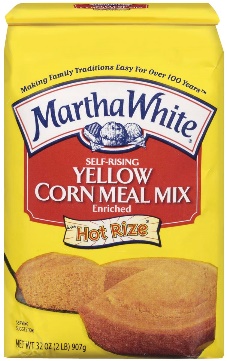 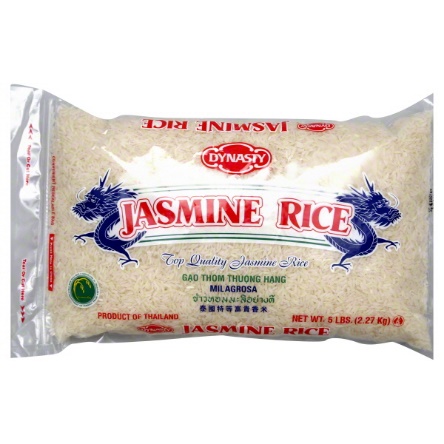 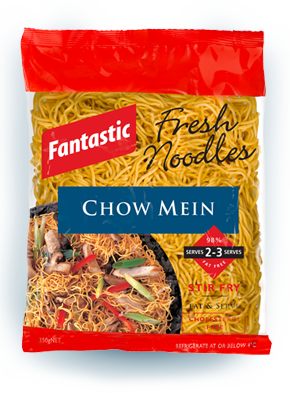 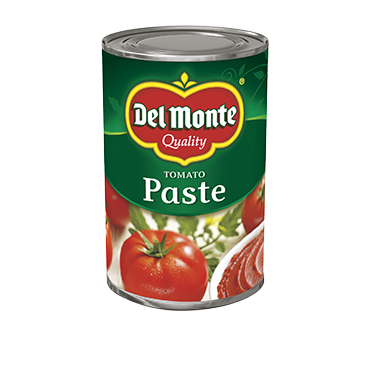 